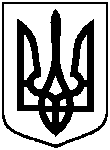 СУМСЬКА МІСЬКА ВІЙСЬКОВА АДМІНІСТРАЦІЯСУМСЬКОГО РАЙОНУ СУМСЬКОЇ ОБЛАСТІНАКАЗ04.12.2023		                  м. Суми		                                     № 54-СМРЗ метою забезпечення економічних основ місцевого самоврядування, ефективного користування та розпорядження майном, що знаходиться у комунальній власності Сумської міської територіальної громади, відповідно до Закону України «Про приватизацію державного і комунального майна»                                     (зі змінами) та беручи до уваги рекомендації постійної комісії з питань законності, взаємодії з правоохоронними органами, запобігання та протидії корупції, місцевого самоврядування, регламенту, депутатської діяльності та етики, з питань майна комунальної власності та приватизації Сумської міської ради (протокол від 08.09.2023 року № 37), керуючись пунктом 12 частини другої та пунктом 8 частини шостої статті 15 Закону України «Про правовий режим воєнного стану»,НАКАЗУЮ:1. Унести зміни до рішення Сумської міської ради від 26 липня                           2023 року № 3812-МР «Про затвердження переліку об’єктів комунальної власності Сумської міської територіальної громади, які не підлягають приватизації», а саме: пункт 4 додатку 5 до даного рішення викласти в наступній редакції:«4. вул. Воскресенська, крім будівлі № 3/5».2. Організацію виконання цього рішення покласти на Управління комунального майна Сумської міської ради (Дмитренко С.М.).3. Контроль за виконанням цього наказу залишаю за собою.Начальник                                                    	                           Олексій ДРОЗДЕНКОПро внесення змін до рішення Сумської міської ради від 26 липня 2023 року № 3812-МР «Про затвердження переліку об’єктів комунальної власності Сумської міської територіальної громади, які не підлягають приватизації»